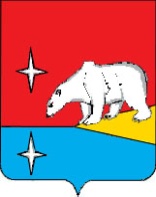 АДМИНИСТРАЦИЯГОРОДСКОГО ОКРУГА ЭГВЕКИНОТПОСТАНОВЛЕНИЕОб утверждении Порядка ремонта и содержания, автомобильных дорог общего пользования местного значения городского округа Эгвекинот, их участков и сооружений на нихВ соответствии со статьями 17 и 18 Федерального закона от 8 ноября 2007 г. № 257-ФЗ «Об автомобильных дорогах и о дорожной деятельности в Российской Федерации и о внесении изменений в отдельные законодательные акты Российской Федерации», Администрация городского округа ЭгвекинотПОСТАНОВЛЯЕТ:Утвердить прилагаемый Порядок ремонта и содержания автомобильных дорог общего пользования местного значения городского округа Эгвекинот, их участков и сооружений на них.Признать утратившим силу Постановление Администрации Иультинского муниципального района от 20 августа 2014 г. № 74-па «Об утверждении Порядка ремонта и содержания, автомобильных дорог общего пользования местного значения Иультинского муниципального района, их участков и сооружений на них».Настоящее постановление обнародовать в местах, определенных Уставом городского округа Эгвекинот, и разместить на официальном сайте Администрации городского округа Эгвекинот в информационно-телекоммуникационной сети «Интернет».Настоящее постановление вступает в силу со дня обнародования и распространяет свое действие на правоотношения, возникшие с 1 января 2019 года.Контроль за исполнением настоящего постановления возложить на Управление промышленной и сельскохозяйственной политики Администрации городского округа Эгвекинот (Кондрашин А.Н.).Первый заместительГлавы Администрации                                                                                        А.М. АбакаровУтвержденпостановлением Администрациигородского округа Эгвекинот  от 19 июня 2019 г. № 240-па  ПОРЯДОКремонта и содержания автомобильных дорог общего пользования местного значения
городского округа Эгвекинот, их участков и сооружений на них1. Общие положения1.1. Порядок ремонта и содержания автомобильных дорог общего пользования  местного значения городского округа Эгвекинот, их участков и сооружений на них (далее - Порядок) разработан с учетом требований нормативных правовых актов Российской Федерации и Чукотского автономного округа в сфере дорожного хозяйства и определяет вопросы планирования, организации и проведения работ по ремонту и содержанию этих дорог, а также вопросы финансирования, контроля за качеством, приемки работ по ремонту и содержанию автомобильных дорог общего пользования местного значения городского округа Эгвекинот (далее - автомобильные дороги).1.2. В настоящем Порядке используются следующие понятия:исполнитель работ - индивидуальные предприниматели, физические и юридические лица, осуществляющие дорожную деятельность в соответствии с заключенными муниципальными контрактами;муниципальный заказчик дорожных работ - орган местного самоуправления, а также муниципальное учреждение, наделенные в соответствии с действующим законодательством полномочиями осуществлять организацию, планирование, финансирование и приемку дорожных работ.Понятия «автомобильная дорога», «защитные дорожные сооружения», «искусственные дорожные сооружения», «производственные объекты», «элементы обустройства автомобильных дорог», «дорожная деятельность», «владельцы автомобильных дорог», «пользователи автомобильных дорог», «ремонт автомобильной дороги», «содержание автомобильной дороги», «объекты дорожного сервиса», «полоса отвода автомобильной дороги», «придорожные полосы автомобильной дороги» используются в значениях, определенных Федеральным законом от 8 ноября 2007                   № 257-ФЗ «Об автомобильных дорогах и о дорожной деятельности в Российской Федерации и о внесении изменений в отдельные законодательные акты Российской Федерации».1.3. Мероприятия по ремонту и содержанию автомобильных дорог включают в себя планирование, разработку проектно-сметной документации, выполнение дорожных работ, организацию контроля качества, приемки и финансирования выполненных работ.2. Планирование работ по ремонту и содержанию автомобильных дорог2.1. Планирование работ по ремонту и содержанию автомобильных дорог должно:обеспечивать круглогодичное и качественное содержание автомобильных дорог;обеспечивать своевременный и качественный ремонт автомобильных дорог;повышать качественное состояние автомобильных дорог и обеспечивать безопасность движения.2.2. Планирование дорожной деятельности на территории городского округа Эгвекинот осуществляет Управление промышленной и сельскохозяйственной политики Администрации городского округа Эгвекинот в отношении автомобильных дорог местного значения городского округа.2.3. Основным документом при планировании дорожных работ является годовой план работ на соответствующий финансовый год.2.4. Исходными данными для разработки годового плана работ являются:существующие автомобильные дороги;соблюдение межремонтных сроков службы дорожных одежд;результаты освидетельствований и обследований, отраженные в актах контрольных осмотров дорог и дефектных ведомостях муниципального заказчика дорожных работ.2.5. В годовой план работ включаются следующие дорожные работы:содержание автомобильных дорог - одной строкой на всю закрепленную для содержания сеть автомобильных дорог;реконструкция, ремонт и капитальный ремонт автомобильных дорог пообъектно;резерв на непредвиденные работы, такие как ликвидация последствий стихийных бедствий, аварий, в размере трех процентов от всего объема производимых строительно-монтажных работ. Резерв предназначен для компенсации дополнительных затрат, связанных с уточнением объемов работ.2.6. Запрещается на одной и той же автомобильной дороге планировать в течение года несколько видов ремонта. На автомобильных дорогах, подлежащих реконструкции или капитальному ремонту, работы по текущему ремонту не планируются.2.7. В течение года осуществляется следующее планирование работ:получение данных по предварительному распределению ассигнований, предусмотренных проектом решения Совета депутатов городского округа Эгвекинот о бюджете городского округа Эгвекинот на очередной финансовый год, устранение недостатков, выявленных при рассмотрении проекта годового плана (перечня) работ;окончательная отработка годового плана (перечня) работ на очередной финансовый год и утверждение его Администрацией городского округа Эгвекинот.3. Разработка проектно-сметной документации По итогам рассмотрения материалов обследования автомобильных дорог муниципальный заказчик дорожных работ:подготавливает проектно-сметную документацию на ремонт автомобильных дорог (участков автомобильных дорог и сооружений на них) с прохождением экспертизы;на выполнение работ по содержанию автомобильных дорог проектно-сметная документация экспертизу не проходит.4. Выполнение работ по ремонту и содержанию автомобильных дорогС учетом утвержденного годового плана (перечня) работ, а также при наличии проектно-сметной документации муниципальным заказчиком дорожных работ размещается муниципальный заказ на дорожные работы с целью определения исполнителя работ, который с наступлением строительного сезона приступает к выполнению подрядных работ в соответствии с заключенными муниципальными контрактами.Перечень и виды работ по ремонту и содержанию автомобильных дорог и искусственных сооружений на них определяются муниципальными контрактами в соответствии с классификацией, устанавливаемой федеральным органом исполнительной власти, а также в случае ремонта автомобильных дорог - проектно-сметной документацией, разработанной на конкретный участок автомобильной дороги.5. Организация контроля и приемка работ по ремонту и содержанию автомобильных дорог5.1. Контроль работ по ремонту автомобильных дорог.5.1.1. Муниципальный заказчик дорожных работ контролирует исполнение муниципальных контрактов и осуществляет плановый и внеплановый контроль объемов и качества выполнения работ на объектах ремонта автомобильных дорог.5.1.2. Муниципальный заказчик дорожных работ имеет право самостоятельно осуществлять контроль объемов и качества выполняемых (выполненных) исполнителем работ и предъявлять требования по устранению выявленных недостатков и нарушений.5.1.3. Муниципальный заказчик дорожных работ контролирует:соблюдение технологических параметров при производстве работ по ремонту автомобильных дорог;соответствие выполненных строительно-монтажных работ, применяемых конструкций, изделий, материалов и поставляемого оборудования проектным решениям, требованиям строительных норм и правил, стандартов, технических условий и других нормативных документов на объектах ремонта автомобильных дорог;выполнение геодезических работ в процессе ремонта автомобильных дорог;соответствие объемов и качества выполненных и предъявленных к оплате строительно-монтажных работ рабочей документации;своевременное устранение дефектов и недоделок, выявленных при приемке отдельных видов работ, конструктивных элементов сооружений и объектов в целом при ремонте автомобильных дорог.Кроме того, муниципальный заказчик дорожных работ выполняет следующие работы:осуществляет оценку транспортно-эксплуатационного состояния автомобильных дорог, обеспечивает их техническое обследование;осуществляет проверку ведения исполнительной документации на объектах ремонта автомобильных дорог.5.2. Контроль работ по содержанию автомобильных дорог.5.2.1. Для проверки качества содержания автомобильных дорог муниципальным заказчиком дорожных работ не реже одного раза в месяц назначается комиссия, в состав которой входит председатель из числа уполномоченных работников муниципального заказчика дорожных работ, члены комиссии в количестве двух человек из числа представителей исполнителя работ.5.2.2. Контроль качества содержания и эксплуатации, автомобильных дорог осуществляется в соответствии с заключенными муниципальными контрактами и техническими заданиями.5.2.3. Качество работ по содержанию автомобильных дорог оценивается в соответствии с требованиями технических нормативных правовых актов Российской Федерации и Чукотского автономного округа и определяется по всем основным элементам автомобильных дорог (земляному полотну, дорожной одежде, искусственным сооружениям и другим элементам).5.2.4. Путем организации контроля соответствия автомобильных дорог стандартам, техническим условиям, паспортам и другим документам проверяется качество материалов и конструкций, используемых для работ по содержанию автомобильных дорог. Также проверяется соблюдение правил транспортирования и хранения указанных материалов.5.2.5. Контроль соответствия выполненных работ муниципальным контрактам, муниципальным заданиям, утвержденным проектам и сметам осуществляется путем проверки соблюдения технологии и соответствия выполненных работ строительным нормам, правилам и стандартам с использованием геодезических инструментов.5.3. Приемка работ по ремонту автомобильных дорог.5.3.1. Приемка в эксплуатацию автомобильных дорог (участков автомобильных дорог), законченных ремонтом, осуществляется в соответствии с законодательными актами, строительными нормами и правилами, стандартами, инструкциями.5.3.2. Назначение приемочной комиссии по приемке в эксплуатацию законченной ремонтом автомобильной дороги (далее - приемочная комиссия) производится муниципальным правовым актом городского округа Эгвекинот не позднее чем за 30 дней до даты окончания срока работ по муниципальному контракту.5.3.3. В состав приемочной комиссии обязательно включаются представитель муниципального заказчика дорожных работ (председатель комиссии), представители балансодержателя, исполнителя работ, эксплуатационной организации, генерального проектировщика, ОГИБДД ОТД МВД России по городскому округу Эгвекинот.5.3.4. Муниципальный заказчик дорожных работ не позднее чем за 10 дней до начала приемки в эксплуатацию автомобильной дороги определяет время и место работы приемочной комиссии и уведомляет об этом ее членов.5.3.5. Работу приемочной комиссии организует ее председатель. Необходимые условия для работы комиссии создает подрядчик (обеспечение транспортом, поверенными измерительными средствами, помещением для работы и персональным компьютером).5.3.6. Приемочной комиссии предъявляются законченная ремонтом автомобильная дорога (участок автомобильной дороги) и следующие документы:утвержденная к производству работ проектно-сметная документация;проект акта приемки объекта в эксплуатацию;извещение о завершении всех предусмотренных контрактом работ в соответствии с проектом и о готовности объекта к приемке;ведомость выполненных работ с расчетом их стоимости;журналы производства работ;сертификаты, технические паспорта, акты испытаний, лабораторные журналы и другие документы, удостоверяющие качество материалов, конструкций и деталей, использованных при производстве строительно-монтажных работ, и другая исполнительно-производственная документация;гарантийные паспорта по эксплуатационной надежности сдаваемого объекта.5.3.7. Приемочная комиссия изучает и анализирует предъявленные документы и освидетельствует автомобильную дорогу в натуре с проведением в случае необходимости контрольных измерений, проверок и испытаний.5.3.8. Не допускается приемка в эксплуатацию автомобильных дорог и дорожных сооружений при наличии отступлений от проекта, снижающих прочность, устойчивость, надежность и экологическую безопасность построенных объектов, уровень безопасности движения транспортных средств, а также отступлений от проекта, не согласованных с проектной организацией и муниципальным заказчиком дорожных работ.5.3.9. Акт приемки автомобильной дороги подписывается всеми членами приемочной комиссии. Члены приемочной комиссии, имеющие особое мнение, излагают его в письменном виде в приложении к акту приемки с обоснованиями, имеющими ссылки на действующие законодательные и нормативные акты. Заключение председателя приемочной комиссии по указанным особым мнениям излагается в докладной записке к акту приемки.5.3.10. Если приемочная комиссия принимает решение о невозможности приемки в эксплуатацию автомобильной дороги (участка автомобильной дороги), то вместо акта приемки составляется мотивированное заключение с обоснованиями, имеющими ссылки на действующие нормативные акты, которое подписывается всеми членами приемочной комиссии, с предложениями по устранению выявленных недостатков в установленные сроки для обеспечения ввода автомобильной дороги (участка автомобильной дороги) в эксплуатацию. Муниципальный заказчик дорожных работ определяет сроки устранения выявленных недостатков и определяет дату проведения повторной комиссии по приемке объекта в эксплуатацию.5.3.11. Ответственность за приемку в эксплуатацию объекта с несоблюдением требований пункта 5.3.9 подраздела 5.3 настоящего Порядка несет председатель приемочной комиссии. Организации, допустившие нарушение строительных норм при производстве работ, привлекаются к ответственности, предусмотренной действующим законодательством Российской Федерации.5.4. Приемка работ по содержанию автомобильных дорог. Приемка выполненных работ производится муниципальным заказчиком дорожных работ ежемесячно. Основанием принятия работ по содержанию автомобильных дорог является подтверждение соответствия объемов выполненных работ содержанию производственной и исполнительной документации, а также соблюдение уровня требований к качеству содержания и обеспечения безопасности движения.6. Финансовое обеспечение работ по ремонту и содержанию автомобильных дорогФинансовое обеспечение работ по ремонту и содержанию автомобильных дорог осуществляется за счет субсидий окружного бюджета и софинансирования из бюджета городского округа Эгвекинот на основании утвержденных нормативов финансовых затрат на работы по ремонту и содержанию автомобильных дорог в зависимости от категории автомобильной дороги, ее значения в соответствии с действующим законодательством Российской Федерации.7. Заключительные положенияНастоящий Порядок обязателен для применения всеми организациями независимо от их организационно-правовой формы, осуществляющими ремонт и содержание автомобильных дорог, их участков и сооружений на них.Проект постановления Администрации городского округа Эгвекинот «Об утверждении Порядка ремонта и содержания, автомобильных дорог общего пользования местного значения городского округа Эгвекинот, их участков и сооружений на них» Подготовил: А.Н. КондрашинРазослано: дело, прокуратура, УП и СХП.от 19 июня 2019 г.  № 240 - пап. ЭгвекинотСогласовано:______________________А.В. Егорова______________________Н.М. Зеленская______________________Т.В. Колесник______________________Л.А. Сучкова______________________Е.С. Петров